.#32 count intro - CW Direction || Can be danced to many other songs – just get up and dance!** Thank you to Jolene & Barry for bringing this song to my attention! **Section 1:	Walk Forward x3, Kick, Walk Back x3, TouchSection 2:	Step Diagonally  Forward, Touch, Back, Touch, Back. Touch, Forward, TouchSection 3:	Rumba BoxSection 4:	Coaster Step, Step, Pivot Quarter Turn Right, Step ForwardBegin AgainContact: www.dianadawson.uk - dianadawson@btinternet.com - Tel:01896 756244Invitation Stroll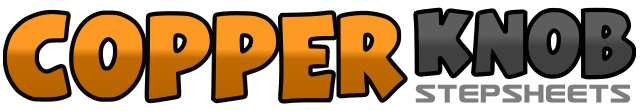 .......Count:32Wall:4Level:Beginner.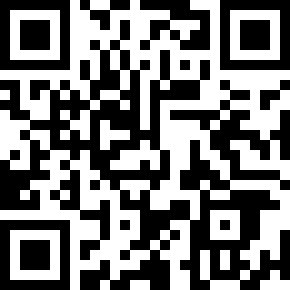 Choreographer:Diana Dawson (UK) - August 2014Diana Dawson (UK) - August 2014Diana Dawson (UK) - August 2014Diana Dawson (UK) - August 2014Diana Dawson (UK) - August 2014.Music:Invitation to the Blues - Emmylou Harris & Rodney Crowell : (Album: Old Yellow Moon - iTunes etc)Invitation to the Blues - Emmylou Harris & Rodney Crowell : (Album: Old Yellow Moon - iTunes etc)Invitation to the Blues - Emmylou Harris & Rodney Crowell : (Album: Old Yellow Moon - iTunes etc)Invitation to the Blues - Emmylou Harris & Rodney Crowell : (Album: Old Yellow Moon - iTunes etc)Invitation to the Blues - Emmylou Harris & Rodney Crowell : (Album: Old Yellow Moon - iTunes etc)........1-2-3-4Walk forward Right, Left, Right, Kick left foot forward5-6-7-8Walk Back Left, Right, Left. Touch Right beside Left1-2Step diagonally forward right on Right foot. Touch Left beside Right3-4Step back diagonally Left on Left foot.  Touch Right beside Left5-6Step back diagonally Right on Right foot.  Touch Left beside Right7-8Step diagonally forward Left on Left foot.  Touch Right beside left1-2Step Right foot to Right side.  Step Left foot beside Right3-4Step forward on Right foot. Hold for one count5-6Step Left foot to Left side.  Step Right foot beside Left7-8Step back on Left foot.  Hold for one count1-2Step back on Right foot, Step Left beside Right,3-4Step forward on Right foot. Hold for one  count (clap hands)5-6Step forward on Left foot. Pivot  Quarter turn Right (weight onto Right foot)7-8Step forward on Left foot. Hold for one count (clap hands) [facing 3 o’clock]